ПОСТАНОВЛЕНИЕот 17 октября 2022 г. №281ст. Гиагинская	О проведении публичных слушаний по предоставлению разрешения на отклонение от предельных параметров разрешенного строительства объекта, реконструкции объектов капитального строительства  в отношении земельного участка с кадастровым номером 01:01:0500062:75 по адресу:  ст. Гиагинская, ул. Красная, 306         В соответствии со ст. 5.1, 40 Градостроительного кодекса Российской Федерации, Положением о комиссии, ее составе по вопросам градостроительной деятельности на территориях поселений, входящих в состав МО «Гиагинский район», и о порядке организации проведения публичных слушаний, утвержденным постановлением главы МО «Гиагинский район»  от 28.06.2018г. № 153, руководствуясь Уставом МО «Гиагинский район», на основании обращения Слоневского В.А. от 13.10.2022 г. №3/952постановляю:      1. Назначить проведение публичных слушаний на «07»  ноября  2022 г. в   15 ч. 00 м., по вопросу предоставления разрешения на отклонение от предельных параметров разрешенного строительства объекта, реконструкции объектов капитального строительства в отношении земельного участка с кадастровым номером 01:01:0500062:75  площадью 420 кв.м, расположенного в территориальной зоне ОД-2 (Зона общественного центра местного значения)   по адресу: ст. Гиагинская,  ул. Красная, 306- в части уменьшения минимальных отступов от границ земельного участка со всех сторон - 0,5 м., по красной линии - 1,0 м.2. Определить место проведения публичных слушаний: здание администрации МО «Гиагинский район» по адресу: ст. Гиагинская,                            ул. Кооперативная, 35 каб. №1 (отдел архитектуры и градостроительства).   3. Организацию по проведению публичных слушаний поручить комиссии по вопросам градостроительной деятельности на территории поселений, входящих в состав МО «Гиагинский район».   3.1. Состав и порядок деятельности комиссии утверждены и действуют на основании постановления главы МО «Гиагинский район» от 28.06.2018 г.                         № 153. Провести публичные слушания в соответствии с действующим законодательством и Порядком организации и проведения публичных слушаний.    3.2. Предложить гражданам, проживающим в пределах соответствующей территориальной зоны, правообладателям земельных участков, имеющих общие границы с земельным участком, применительно к которому запрашивается разрешение, правообладателям объектов капитального строительства, расположенных на земельных участках, имеющих общие границы с земельным участком, применительно к которому запрашивается разрешение, направлять письменно свои предложения и замечания по данному вопросу в срок до 04.11.2022 г. по адресу: ст. Гиагинская, ул. Кооперативная, 35 каб. № 1 (тел.88777930930 доб.128) по рабочим дням с 9 ч. 00м. до 13 ч. 00м.  с 13ч. 48м. до 17ч. 00м.3.3.Организовать проведение экспозиции проекта. Посещение экспозиции осуществлять в рабочие дни. Консультирование посетителей экспозиции осуществляется в устной форме. Информационный материал разместить на стенде отдела архитектуры и градостроительства (в здании  фойе администрации МО «Гиагинский район», 1 этаж)4. Настоящее постановление опубликовать в «Информационном бюллетене муниципального образования «Гиагинский район» на сетевом источнике публикации МУП «Редакция газеты «Красное знамя», на платформе общественного голосования платформы обратной связи (ПОС), а также разместить на официальном сайте администрации МО «Гиагинский район».            5. Контроль за исполнением настоящего постановления возложить на заместителя главы МО «Гиагинский район» по сельскому хозяйству, имущественно – земельным  и архитектурно - градостроительным вопросам - руководителя отдела архитектуры и градостроительства.Первый заместитель главыадминистрации МО «Гиагинский район»			               В.Ю.ХаджимовРЕСПУБЛИКА АДЫГЕЯАдминистрация муниципального образования «Гиагинский район»АДЫГЭ РЕСПУБЛИКЭМКIЭ Муниципальнэ образованиеу «Джэджэ районым»  иадминистрацие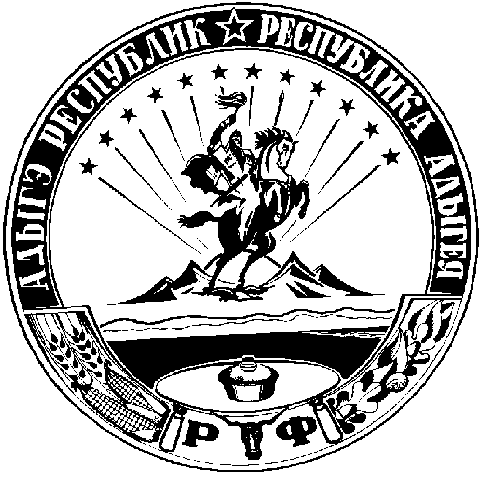 